Проект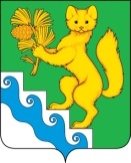 БОГУЧАНСКИЙ РАЙОННЫЙ СОВЕТ ДЕПУТАТОВРЕШЕНИЕ               2023                                        с. Богучаны                                  Об утверждении годового отчета об  исполнении районного бюджета за 2022 годВ соответствии со статьями 32,36 Устава Богучанского района Красноярского края Богучанский районный Совет депутатов РЕШИЛ:1. Утвердить отчет об исполнении районного бюджета за 2022 год, в том числе:исполнение районного бюджета по доходам в сумме 2 933 347 540,37 рублей и расходам 2 958 886 937,84 рублей;исполнение районного бюджета с дефицитом в сумме 25 539 397,47 рублей;исполнение по источникам внутреннего финансирования дефицита районного бюджета за 2022 год в сумме 25 539 397,47  рублей.2.  Утвердить  исполнение районного бюджета за 2022 год со следующими показателями:       доходов районного бюджета по кодам классификации доходов бюджетов  согласно приложению 2 к настоящему решению;расходов районного бюджета  по ведомственной структуре расходов  согласно приложению 3 к настоящему решению;расходов районного бюджета  по разделам и подразделам бюджетной классификации расходов бюджетов Российской Федерации  согласно приложению 4 к настоящему решению; источников финансирования  дефицита районного бюджета по кодам классификации источников финансирования дефицитов бюджетов, согласно приложению 1 к настоящему решению;межбюджетных трансфертов, предоставленных бюджетам поселений Богучанского района,  согласно приложениям 6-17 к настоящему решению;другими показателями согласно приложениям  5,18-21 к настоящему решению.       3.Настоящее решение вступает в силу  со дня,  следующего за днем   опубликования в Официальном вестнике Богучанского района.Председатель  Богучанского районного Совета депутатов       О.А.Шишкова    ________________«    » _________        2023 года          Глава Богучанского района                                         А.С.Медведев            _______________         «   »__________  2023 года